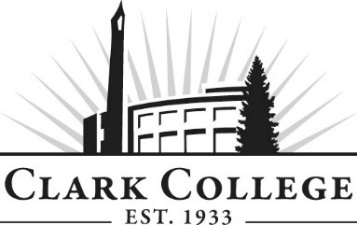 SURVEYING & GEOMATICS ADVISORY COMMITTEE - MINUTESThursday, May 10, 2018 12.00 – 2.00 p.m. * SCI 122 Members Present: Ken Paul, (Committee Chair) P.L.S., Clark County Public Works; Paul Galli (Vice chair) P.L.S., Cowlitz County; John Besancon, Clark Co. Surveyor’s Office; Weston Dorszynski, P.L.S., City of Vancouver Survey Dept.; Cindy Halcumb, KC Development; Mike Swanson, P.L.S., Western Federal Highway Administration; Michael Wanchick, P.L.S., Federal Highway Administration; Chuck Whitten, P.L.S., Ret.; Members Absent: Larry Goble, P.L.S. P.E., Federal Highway Administration; Jeff Lynch, P.L.S., City of Vancouver Survey Department;Guests: Don Hardy, ABAMClark College: Tim Kent, P.L.S., Surveying Program Coordinator/Professor; Tina Barsotti, Engineering Professor; Indra Wijayratne, Carla J. Meritt, PLS – Adjunct Instructors; Keith Stansbury, CADD Instructor/Department Chair; April Cannon, Advising; Cathy Sherick, Assoc. Dir. Of Instructional Planning & Innovation; SueAnn McWatters, Program Specialist – Advisory Committees, Committee chair Ken Paul called the meeting to order at 12:11 and introductions were made.Minutes of the Previous MeetingThe minutes of November 2nd, 2017 were presented; Weston made a motion to approve was made the minutes as written, this was seconded by John and was unanimously approved. Next Meeting Date The committee will meet again on Thursday, November 1st at Noon. Office of Announcements Instruction Cathy Sherick made the following announcements:Welcome SueAnn McWatters, for those who may not have met SueAnn, she is the new Advisory Coordinator. The position was formerly held by Nichola Farron, and she started in January of this year providing meeting coordination and support to the twenty-seven Career and Technical Education Advisory Committees in addition to administrative support in the Office of Instruction. Sue Ann comes to us most recently from WSU Vancouver where she worked in the College of Business, Finance and Operations, and Development and Alumni. She is a former Clark student and graduate of WSUV, attaining a Bachelor’s in Business Administration. Career and Technical Education Insert was sent in February, unfortunately we were not able to produce the insert as a focus on the high school partnerships as we had originally envisioned. It is however, a very nice look at our professional technical education programs and the students they serve.Tim: Student is on the front – employed. Made the student sign each one and hand them out. Healthy Penguin Walkabout Saturday June 2, 2018, registration opens at 9:00 with the event beginning at 10. Community members and anyone interested in good health are invited to participate in this FREE event to stroll the beautiful campus and receive free health assessments. Spring Recognition event planned for Wednesday, June 13th. The event will be held in PUB 161. This is our opportunity to share some refreshments and acknowledge and thank each of our community advisory members for their service to the college. Watch for a save the date, coming to your email soon.Need for new Advisory Members we are asking our advisory members to think about others in the community that you know that might be interested in being a part of building student success at the college. Our committees are shrinking and we are in need of folks to provide that employee as well as employer perspective.Tina: mentioned the Women in Stem event happening on May 30th from 3:00-6:00pm. This is a great mentoring opportunity with many professionals for students to interact with. Marketing Relations and Industry ContactsTim stated that he is working with Hal from the foundation for a contact letter to the professional industry. We need to make sure that the right tone is projected in the letter. Cathy mentioned speaking in the high schools for the CTE programs. There are about 300 students total between the 8-10 high schools that seemed interested. The schools don’t contact the program, Clark has to outreach. Weston suggested a separate presentation might get more students interested in the testing offer.The Land Surveyors’ Association of Washington meeting will be at the college in February. Outreach EffortsEngineering Week There was good exposure with 500-600 students in attendance. Clark has been involved the last 9-10 years. Trig-Star: The timing for when the Trig Star test is offered is later in the year however it interferes with other testing.PLSO/LSAW ConferencesThe program will attend both and advertise Clark College. Three schools (Renton, Bellingham Technical, and Clark) will get together in Spokane; five presentations on a range of topics. Program EnrollmentFall TermThere are 15 new students with 12 still in the system; 3 dropped because they got hired. We are working with employers as a team effort. The problem is they want the student to start working before they finish. It is beneficial for the student long term to finish out the program. Klamath Falls has up to 52 students. All of the Geographic Information System classes are full because of all the associated programs that are concurrent with it.  Employment PictureAll Students EmployedIt has been great working with the employers. All the students are matched up. Fall term brought about its first master’s degree program student (Alzheimer’s). And spring term brought in a first PhD. A lot can only take one class because they’re working. Curriculum MappingAdvising CoordinationTim stated that the program is currently at 96 credits. Tina explained that the program has a minimum of 90 credits. The AAS degree belongs to Clark College and is state approved. Financial Aid will help students cover it. Oregon Tech needed more room in their bachelor’s degree program, so they cut classes in order to get higher tech training. This could potentially be something the program looks more in depth at. They also take the best 90 credits. They do not count the rest of the math classes. Clark is the only program that has an articulation agreement with Oregon Tech. Student RetentionTim mentioned that the program is working closely with where students can apply for their fundamentals test. All of Washington has the same location except if the college has been accepted under a curriculum approval. ABET (Accreditation Board for Engineering and Technology) is an expensive process. We have to have graduates. It costs $10k-$20k for the program. The state is currently looking at incorporating it into the curriculum. Tina stated that for engineering, you have to graduate from an ABET school. Cathy explained that there is a lot of funding on a national level for apprenticeships and a piece of that is external accreditation. If a program has that and want to start an on the job training or apprenticeships, they will help pay for it. It is good for grant making and external funding. If the college has accredited programs, it helps with getting these types of funding. Program OutlineThe college is currently working through Guided Pathways. The program is finally getting advising onboard. For fall term, students will know what they want and the classes they need to take. Cathy mentioned a pre-apprenticeship program for an industry group. If a business wanted to get OSHA (Occupational Safety and Health Administration) 30 certified, we wouldn’t need to offer credit, but we can set up the courses and make it available. Employers can work with ECD to create classes for students to take. Online Update: Tim stated that they are speaking with New Mexico State University for an online program. There is approval as a tuition cost for one quarter times their in-state rate. Lab component requirements are difficult. A possibility would be holding those requirement maps here on the weekends. Combined Meeting: CADD and Surveying & Geomatics Keith spoke about the CADD program and it’s 3 disciplines: mechanical, civil, and architectural (evolved from 45 credits to now several). The bulk of enrollment has been in mechanical and architectural. But there are a few graduating in the civil track. Drafting is half automated and 3d modeled. The drawing automatically adjusts. As we move into future, more things will be automated. Susan Mangin is leading the architectural side. Civil hasn’t been pushed because there hasn’t been enough interested students. Steve Campbell and Ed Carthell are in the evening. The mechanical track has automation; however, it has been suggested to morphing it into an engineering/draft technician. As of right now, the civil track has 3 survey classes as part of the track: CADD&102, CADD&120, and SURV&250. The hope is to create a rivet class that is civil land planning oriented. There are two main questions: Land planning vs structural; break into two lumps? The land planning side on civil is connected to the survey class. What tie/connection should we develop between survey and CADD? Should Surveying take it over? There are currently enrollment issues in Surveying and CADD; maybe by combining classes, this can diminish the problems. The committee discussed what it means to be a survey technician. Tim asked the following questions: Please define what survey technician is? What part of that is needed or required for CADD vs whatever other job you do? How much does a survey technician need to have of CADD to complete their job? Is it 100% fieldwork, or is there a blend? Cindy stated that she draws and does all of her fieldwork. It depends on what employers want. Some fieldworkers are trying to start working in the office. It is not efficient, and many don’t have the background. There are new students coming into the Clark program that are wanting to do both; working inside and outside as it makes them more valuable. Many are training people to process data because it makes them better at collecting the data. Many of the members agreed that those who worked in the field learned how to work in front of the computer, it made the processes much more affective. Fieldwork is getting smaller as technology is improving. In order to keep people employed year-round, having both skills will do that. If Surveying took over the civil side of CADD, it would need to be expanded for global mapper to work with point clouds. The committee spoke of software that is necessary. TBC (Trimble Business Center) is for scanning modules. If the program were going to do drill mapping, it would need a very good computer. The surveying profession is becoming flipped. It is now 80% office and 20% field. If adding the civil piece, it potentially adds another piece to the entire program. Keith explains that with guided pathways, it will veer off almost immediately. Instead of having 3 separate tracks, there is a block of courses that everyone takes. It can hopefully be set up so that surveying and CADD take the core classes and then move into the direction of either pathway. Cathy suggested a potential certificate that employers would find valuable. Tim stated that back in 2010, there were two certificates created; 1 year designed by the state; 50 hours vs. 96 hours. Many of the members didn’t agree with just a certificate but more of an in addition to the degree. Drone technology is the new advancement. GIS is a huge skill in the 4-year degree planning. Keith stated that there is no GIS in the curriculum yet, but it is a goal. An understanding of coordinate systems is important. It starts with the basics and solves a lot of reworking errors. Cross disciplinary knowledge is very valuable. Richard explained that surveyors who have 6-10 years of experience want to eventually expand their career. Not many field folks stay in the field their entire career. They end up spending more time the office working CADD programs. There are typically two tracks in the profession: the outdoorsman with no education and the 4-year graduate out of OIT and licensed as soon as possible inside and outside. Meeting adjourned at 1:54pm. Prepared by SueAnn McWatters